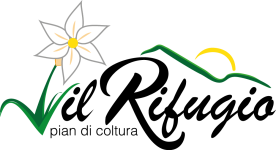 D  E  L   E  G  A Iscrizione al Campo ScuolaPIAN DI COLTURAANNO 2016D  E  L   E  G  A Iscrizione al Campo ScuolaPIAN DI COLTURAANNO 2016D  E  L   E  G  A Iscrizione al Campo ScuolaPIAN DI COLTURAANNO 2016Il/La sottoscritto/aDELEGADELEGADELEGADELEGADELEGAIl/la signore/aAd effettuare l’iscrizione al Campo Scuola del/lla proprio/a figlio/a che si terrà presso la casa per vacanze “il Rifugio” sita nel comune di  Lentia (BL) in località Pian di Coltura.Allega a tale scopo, copia del documento di identità del delegante.Ad effettuare l’iscrizione al Campo Scuola del/lla proprio/a figlio/a che si terrà presso la casa per vacanze “il Rifugio” sita nel comune di  Lentia (BL) in località Pian di Coltura.Allega a tale scopo, copia del documento di identità del delegante.Ad effettuare l’iscrizione al Campo Scuola del/lla proprio/a figlio/a che si terrà presso la casa per vacanze “il Rifugio” sita nel comune di  Lentia (BL) in località Pian di Coltura.Allega a tale scopo, copia del documento di identità del delegante.Ad effettuare l’iscrizione al Campo Scuola del/lla proprio/a figlio/a che si terrà presso la casa per vacanze “il Rifugio” sita nel comune di  Lentia (BL) in località Pian di Coltura.Allega a tale scopo, copia del documento di identità del delegante.Ad effettuare l’iscrizione al Campo Scuola del/lla proprio/a figlio/a che si terrà presso la casa per vacanze “il Rifugio” sita nel comune di  Lentia (BL) in località Pian di Coltura.Allega a tale scopo, copia del documento di identità del delegante.Luogo e data:Firma del delegante:Iscrizione al campo scuola di :Elementare Mediadal                       al                  Taglia MagliettaDati Anagrafici del Ragazzo/aCognomeNomeSessoIndirizzoCittàCittadinanzaCittadinanzaCittadinanzaCittadinanzaData di NascitaData di NascitaLuogoLuogoStatoStatoN. Tessera SanitariaN. Tessera SanitariaN. Tessera SanitariaData vaccinazione antitetanicaData vaccinazione antitetanicaData vaccinazione antitetanicaULSSULSSULSSParrocchia BattesimoParrocchia BattesimoParrocchia BattesimoData vaccinazione antitetanicaData vaccinazione antitetanicaData vaccinazione antitetanicaULSSULSSULSSAllergie e Terapie del Ragazzo/aAllergie ai FarmaciAllergie AlimentariNote SanitarieTerapieRecapiti del genitoreCognomeNomeTelefonoChi RispondeTelefonoChi RispondeTelefonoChi RispondeemailIl/la sottoscritto/a                                      Il/la sottoscritto/a                                      genitore/trice diautorizzo mio figlio/a a partecipare al campo scuola che si terrà presso la Casa per vacanze “IL RIFUGIO” in Località Pian di Coltura – via Col d’Artent – Lentiai (BL) e a partecipare all'uscita programmata durante la permanenza al Campo Scuola.autorizzo mio figlio/a a partecipare al campo scuola che si terrà presso la Casa per vacanze “IL RIFUGIO” in Località Pian di Coltura – via Col d’Artent – Lentiai (BL) e a partecipare all'uscita programmata durante la permanenza al Campo Scuola.autorizzo mio figlio/a a partecipare al campo scuola che si terrà presso la Casa per vacanze “IL RIFUGIO” in Località Pian di Coltura – via Col d’Artent – Lentiai (BL) e a partecipare all'uscita programmata durante la permanenza al Campo Scuola.autorizzo mio figlio/a a partecipare al campo scuola che si terrà presso la Casa per vacanze “IL RIFUGIO” in Località Pian di Coltura – via Col d’Artent – Lentiai (BL) e a partecipare all'uscita programmata durante la permanenza al Campo Scuola.autorizzo mio figlio/a a partecipare al campo scuola che si terrà presso la Casa per vacanze “IL RIFUGIO” in Località Pian di Coltura – via Col d’Artent – Lentiai (BL) e a partecipare all'uscita programmata durante la permanenza al Campo Scuola.DataFirma del genitoreAI sensi dell'art. 13 del D.Lgs. 196/2003 i dati personali raccolti saranno trattati, anche con l'ausilio di mezzi elettronici, dalle Parrocchie di S. Maria Bertilla in Orgnano e BVM Immacolata in Crea di Spinea nell'ambito della realizzazione dei CAMPI SCUOLA 2016 e non saranno comunicati a terzi. In relazione ai dati conferiti il titolare degli stessi potrà esercitare i diritti di cui all'art. 7 del D. Lgs. citato, tra i quali chiedere la conferma dei dati, l'origine, la finalità, l'aggiornamento, la cancellazione, il diritto di opposizione. Per esercitare tali diritti dovrà rivolgersi al Responsabile delle Parrocchie di S. Maria Bertilla in Orgnano e BVM Immacolata in Crea di Spinea nella persona del parroco pro tempore don Marcello Miele, via Roma 224, 30038 Spinea (VE).AI sensi dell'art. 13 del D.Lgs. 196/2003 i dati personali raccolti saranno trattati, anche con l'ausilio di mezzi elettronici, dalle Parrocchie di S. Maria Bertilla in Orgnano e BVM Immacolata in Crea di Spinea nell'ambito della realizzazione dei CAMPI SCUOLA 2016 e non saranno comunicati a terzi. In relazione ai dati conferiti il titolare degli stessi potrà esercitare i diritti di cui all'art. 7 del D. Lgs. citato, tra i quali chiedere la conferma dei dati, l'origine, la finalità, l'aggiornamento, la cancellazione, il diritto di opposizione. Per esercitare tali diritti dovrà rivolgersi al Responsabile delle Parrocchie di S. Maria Bertilla in Orgnano e BVM Immacolata in Crea di Spinea nella persona del parroco pro tempore don Marcello Miele, via Roma 224, 30038 Spinea (VE).AI sensi dell'art. 13 del D.Lgs. 196/2003 i dati personali raccolti saranno trattati, anche con l'ausilio di mezzi elettronici, dalle Parrocchie di S. Maria Bertilla in Orgnano e BVM Immacolata in Crea di Spinea nell'ambito della realizzazione dei CAMPI SCUOLA 2016 e non saranno comunicati a terzi. In relazione ai dati conferiti il titolare degli stessi potrà esercitare i diritti di cui all'art. 7 del D. Lgs. citato, tra i quali chiedere la conferma dei dati, l'origine, la finalità, l'aggiornamento, la cancellazione, il diritto di opposizione. Per esercitare tali diritti dovrà rivolgersi al Responsabile delle Parrocchie di S. Maria Bertilla in Orgnano e BVM Immacolata in Crea di Spinea nella persona del parroco pro tempore don Marcello Miele, via Roma 224, 30038 Spinea (VE).AI sensi dell'art. 13 del D.Lgs. 196/2003 i dati personali raccolti saranno trattati, anche con l'ausilio di mezzi elettronici, dalle Parrocchie di S. Maria Bertilla in Orgnano e BVM Immacolata in Crea di Spinea nell'ambito della realizzazione dei CAMPI SCUOLA 2016 e non saranno comunicati a terzi. In relazione ai dati conferiti il titolare degli stessi potrà esercitare i diritti di cui all'art. 7 del D. Lgs. citato, tra i quali chiedere la conferma dei dati, l'origine, la finalità, l'aggiornamento, la cancellazione, il diritto di opposizione. Per esercitare tali diritti dovrà rivolgersi al Responsabile delle Parrocchie di S. Maria Bertilla in Orgnano e BVM Immacolata in Crea di Spinea nella persona del parroco pro tempore don Marcello Miele, via Roma 224, 30038 Spinea (VE).AI sensi dell'art. 13 del D.Lgs. 196/2003 i dati personali raccolti saranno trattati, anche con l'ausilio di mezzi elettronici, dalle Parrocchie di S. Maria Bertilla in Orgnano e BVM Immacolata in Crea di Spinea nell'ambito della realizzazione dei CAMPI SCUOLA 2016 e non saranno comunicati a terzi. In relazione ai dati conferiti il titolare degli stessi potrà esercitare i diritti di cui all'art. 7 del D. Lgs. citato, tra i quali chiedere la conferma dei dati, l'origine, la finalità, l'aggiornamento, la cancellazione, il diritto di opposizione. Per esercitare tali diritti dovrà rivolgersi al Responsabile delle Parrocchie di S. Maria Bertilla in Orgnano e BVM Immacolata in Crea di Spinea nella persona del parroco pro tempore don Marcello Miele, via Roma 224, 30038 Spinea (VE).DataFirma del genitoreAutorizza la pubblicazione delle immagini riprese durante le attività dei CAMPI SCUOLA 2016 organizzate e gestite dalle Parrocchie di S. Maria Bertilla in Orgnano e BVM Immacolata in Crea di Spinea. Ne vieta l'uso al di fuori, in contesti non inerenti le attività sopra descritte e con modalità che possano pregiudicare la dignità personale.Autorizza la pubblicazione delle immagini riprese durante le attività dei CAMPI SCUOLA 2016 organizzate e gestite dalle Parrocchie di S. Maria Bertilla in Orgnano e BVM Immacolata in Crea di Spinea. Ne vieta l'uso al di fuori, in contesti non inerenti le attività sopra descritte e con modalità che possano pregiudicare la dignità personale.Autorizza la pubblicazione delle immagini riprese durante le attività dei CAMPI SCUOLA 2016 organizzate e gestite dalle Parrocchie di S. Maria Bertilla in Orgnano e BVM Immacolata in Crea di Spinea. Ne vieta l'uso al di fuori, in contesti non inerenti le attività sopra descritte e con modalità che possano pregiudicare la dignità personale.Autorizza la pubblicazione delle immagini riprese durante le attività dei CAMPI SCUOLA 2016 organizzate e gestite dalle Parrocchie di S. Maria Bertilla in Orgnano e BVM Immacolata in Crea di Spinea. Ne vieta l'uso al di fuori, in contesti non inerenti le attività sopra descritte e con modalità che possano pregiudicare la dignità personale.Autorizza la pubblicazione delle immagini riprese durante le attività dei CAMPI SCUOLA 2016 organizzate e gestite dalle Parrocchie di S. Maria Bertilla in Orgnano e BVM Immacolata in Crea di Spinea. Ne vieta l'uso al di fuori, in contesti non inerenti le attività sopra descritte e con modalità che possano pregiudicare la dignità personale.DataFirma del genitoreAllegare copia del tesserino sanitario e delle vaccinazioni come da esempio che segue. NON VERRANNO ACCETTATE DELEGHE ILLEGIBILI, INCOMPLETE O CON FIRME MANCANTIAllegare copia del tesserino sanitario e delle vaccinazioni come da esempio che segue. NON VERRANNO ACCETTATE DELEGHE ILLEGIBILI, INCOMPLETE O CON FIRME MANCANTIAllegare copia del tesserino sanitario e delle vaccinazioni come da esempio che segue. NON VERRANNO ACCETTATE DELEGHE ILLEGIBILI, INCOMPLETE O CON FIRME MANCANTIAllegare copia del tesserino sanitario e delle vaccinazioni come da esempio che segue. NON VERRANNO ACCETTATE DELEGHE ILLEGIBILI, INCOMPLETE O CON FIRME MANCANTIAllegare copia del tesserino sanitario e delle vaccinazioni come da esempio che segue. NON VERRANNO ACCETTATE DELEGHE ILLEGIBILI, INCOMPLETE O CON FIRME MANCANTI